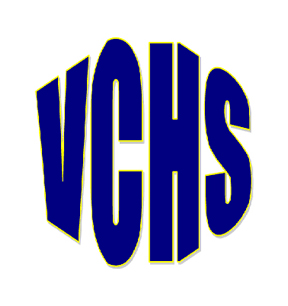 Valley Christian High School in San Jose100 Skyway Dr #130, San Jose, CA 95111 (408) 513-2460https://www.vcs.net/About the SchoolAcademicsExtra-CurricularCollege Acceptance ListApplication	Special NoteGeneral ImpressionBeautiful, Safe & Secure Campus, Great Location near San Jose, Silicon Valley & San Francisco. Strong support from International Student Dept.Strong Advantages Strong Academic Program (STEM, Robotics, Business, Aero Engineering, Idea Design, Engineering Design and more) along with great Visual Art & Performance Art (Conservatory of Arts), providing private lessons, Very strong college Acceptance list, Year Founded1960ReligionChristianSchool TypeDay school GradesK-12Student bodyCo-EdUniformsYesNumber of Students1600International StudentsAbout 90Class Size24ESLNoAreaStudent: Teacher Ratio16:1AreaFacilityWide campus, Academic/Fine Arts building, Library, Computer Lab, Science Labs, Theatre, Campus Ministry, Cafeteria, Weight Room, Locker Room, athletic fields.College Acceptance Rate100% Four-Year College Matriculates: 89%Two-Year College: 11%Average SAT Scores1230/1600Honor Courses: 22Dance Technique, Color Guard, Hip Pop, English, Geometry, Algebra, Pre-Calculus, Advanced Data Analysis, Jazz Ensemble, Biology, Chemistry, Anatomy and Physiology, Modern World History, Theater. Technical Theater, French, Latin, Mandarin, Spanish, Advanced BusinessAP Courses: 23English Language, English Literature, Statistics, Calculus, Music Theory, Biology, Chemistry, Environmental Science, Physics, US History, Microeconomics, US Government and Politics, Human Geography, Computer Science, Art History, Studio Art, Chinese Language and Culture, Latin, Spanish LanguageClubs: 60+Debate, Empowerment, Investment, Model UN, Programming, Sneakers and Supreme, Sports Analysis, TedEd, Visual Development, Web Design Sync and moreSports: 12+Cross Country, Football, Golf, Soccer, Basketball, Hockey, Indoor Track, Swim & Dive, Wrestling, Baseball, Lacrosse, Tennis, Track & Field, Volleyball and moreRecent College AcceptancesUC Berkeley, UCLA, UC Davis, UC San Diego, UC Irvine, Harvard, USC, Penn State, NYU, Northeastern, Brown University, Boston College, Boston University, Carnegie Mellon University, Cornell University, Dartmouth University, Columbia University, Duke University, Harvard University, Emory University, MIT, Georgetown University, Northwestern University, Princeton University, Stanford University, U Penn and more.Admission Requirements❏   A student questionnaire. ❏   Two essays, both handwritten by the student. One essay describes an important personal event in his/her life and the other essay gives the student the opportunity to discuss his/her thoughts about God and attending a Christian school. ❏   Copy of student passport. ❏   Financial disclosure form. ❏   Copy of student's most recent English Proficiency Test results (at least one test score). The following are the accepted tests for application to Valley Christian Schools and the minimum test scores required: TOEFL (minimum score of 75), TOEFL JR (minimum score of 865), iTEP SLATE (minimum score of 5.0), and IELTS (minimum score 6.0). ❏   Skype Interview❏   An official grade report or transcript (in English).❏   Two Educators Recommendations from the current school.❏   One Math Teacher Recommendation from the current school. A recommendation form must be completed by an English teacher, and an additional teacher in any of these subjects: science, history or religion.❏   Either a Clergy Recommendation or a Parent/Guardian Written Statement that shows that the parents are supportive of the student receiving a Christian education.❏   Complete record of immunization, translated into English.❏   Application fee of $100.BGE Special ServicesAvailability of Chinese speakers for assistanceAcademic and College counselingTutoring services - Homework help & Test preparationActivity and Tour program coordinationVolunteer service opportunities & Cultural guidance*Additional fee